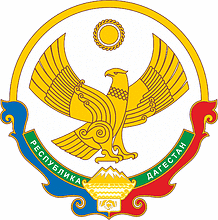 РЕСПУБЛИКА ДАГЕСТАНМУНИЦИПАЛЬНОЕ БЮДЖЕТНОЕ ОБЩЕОБРАЗОВАТЕЛЬНОЕУЧРЕЖДЕНИЕ «ПЯТИЛЕТКИНСКАЯ СОШ»368025,с.Пятилетка,ул.Школьная 2                                                                                            ИНН-0534030026                                        E-mail.ru pyatiletkashkola@mail.ru                                                                 ОГРН-1020501766548     27.05.2020                                                                                                                                       № 12/1ПРИКАЗОб выпуске и выдаче аттестатов по итогам 9-го класса.           В соответствии с пунктом 1 части 1 статьи 61 Федерального закона от 29.12.2012 № 273-ФЗ, Порядком заполнения, учета и выдачи аттестатов об основном общем и среднем общем образовании и их дубликатов, утвержденным приказом Минобрнауки от 14.02.2014 № 115, решением педагогического совета МБОУ «Пятилеткинская СОШ»  (протокол от 26.05.2020 №  6  ).ПРИКАЗЫВАЮ:1.Выдать дубликат аттестата об основном общем образовании и приложения к нему , взамен утерянного по списку согласно приложению №1 2. Контроль исполнения настоящего приказа оставляю за собой.    Директор              			                                     /Ахмедов А.М./ Приложение№ 1 к приказу  									от 27.05.2020  № 12/1Список обучающихся для получения дубликата аттестата :№ п/пФИОДата рожденияМандуллаев Самаил Ахматович21.06.2003г.